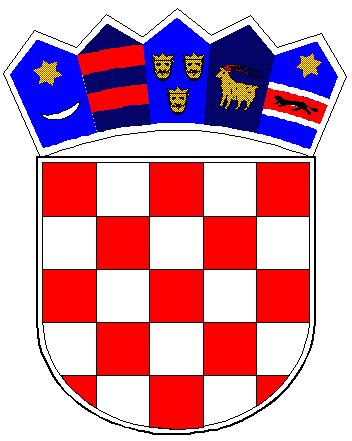 REPUBLIKA HRVATSKAKRAPINSKO-ZAGORSKA ŽUPANIJA  GRAD PREGRADA  GRADSKO VIJEĆEKlasa: 363-01/18-01/13Urbroj: 2214/01-01-18-2 Pregrada, 13. prosinca 2018.                                                 Na temelju odredbe članka 72. Zakona o komunalnom gospodarstvu („Narodne novine“ broj 68/18)   i članka 32. Statuta Grada Pregrade (Službeni glasnik Krapinsko-zagorske županije br. 06/13,17/13,7/18, 16/18-pročišćeni tekst) Gradsko vijeće Grada Pregrade na svojoj 14. sjednici održanoj 13.12.2018. godine donosi:      II IZMJENE I DOPUNE PROGRAMAodržavanje komunalne infrastruktureza 2018. godinu1. UVODNE ODREDBEOvim se Izmjenama i dopunama  Programom održavanja komunalne infrastrukture za 2018. godinu, u skladu s predvidljivim sredstvima i izvorima financiranja određuju poslovi i radovi na održavanju objekata i uređaja komunalne infrastrukture, koji se podrazumijevaju pod obavljanjem komunalne djelatnosti održavanje čistoće u dijelu koji se odnosi na čišćenje javnih površina, održavanje nerazvrstanih cesta, održavanje groblja, održavanje javne rasvjete uključujući podmirenje troškova električne energije te zimsko čišćenje nerazvrstanih cesta.2. SREDSTVA ZA OSTVARENJE PROGRAMASredstva za ostvarenje Programa održavanja komunalne infrastrukture u 2018. godini, planirana su u iznosu od 2.406.000,00 kuna, a osigurat će se iz slijedećih izvora:3. ODRŽAVANJE KOMUNALNE INFRASTRUKTURENa temelju predvidivih sredstava za ostvarivanje Programa održavanja komunalne infrastrukture, u nastavku se određuju poslovi i radovi na održavanju objekata i uređenja komunalne infrastrukture u 2018. godini, po vrsti komunalne djelatnosti i s procjenom pojedinih troškova, kako slijedi:Ove Izmjene i dopune Programa objavljuje se u »Službenom glasniku Krapinsko-zagorske županije«, a primjenjuje se tijekom 2018. proračunske godine.PREDSJEDNICA GRADSKOG VIJEĆA       Tajana Broz                                                                                  R.br.OpisIznos1.Prihodi za posebne namjene        189.400,00 kn 2.Šumski doprinos8.000,00 kn 3.Opći prihodi i primici proračuna     1.530.000,00 kn 4.Pomoći         15.000,00 kn 5.Komunalna naknada        663.600,00 kn 6.UKUPNO     2.406.000,00 kn R.br.OpisIznos1.Čišćenje i održavanje javnih površina        400.000,00 kn 2.Javna rasvjeta        430.000,00 kn 2.1.Održavanje javne rasvjete         80.000,00 kn 2.2.Električna energija za javnu rasvjetu        350.000,00 kn 3.Zimsko održavanje ulica i cesta        720.000,00 kn 4.Održavanje nerazvrstanih cesta        856.000,00 kn 5.UKUPNO     2.406.000,00 kn 